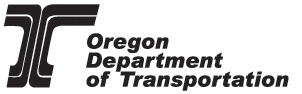 Transportation Management Plan (TMP)IntroductionProject DescriptionExisting Traffic & Roadway ConditionsProposed Work Zone StrategiesWork Zone Traffic Control NarrativeTemporary Pedestrian Accessible RoutingFreight MobilityTraffic OperationsPublic Information and OutreachWork Zone Strategies ChecklistPotential Work Zone ImpactsAlternative Work Zone StrategiesReferenced Work Zone DocumentsConstruction MonitoringTMP EvaluationTemporary Traffic Control√Traffic Control DevicesTraffic Control DevicesTemporary signsSequential arrow boardsChannelizing devices (tubular markers, drums)Pedestrian channelizing devices (PCD)Bicycle Channelization Devices (BCD)Temporary pavement markingsTemporary traffic signalsFlaggersFlaggers station lightingRadar speed trailersTemporary barrier glare screenSurface mounted tubular markersProject Coordination StrategiesProject Coordination StrategiesOther area projectsUtilitiesRight-of-WayOther transportation infrastructureInnovative Contracting StrategiesInnovative Contracting StrategiesDesign-Build A+B BiddingIncentive  /  Disincentive clauses Lane rentalPerformance specifications Innovative or Accelerated Construction TechniquesInnovative or Accelerated Construction TechniquesPrefabricated / precast elements Rapid cure materials Traffic Control StrategiesTraffic Control StrategiesConstruction phasing  / stagingFull roadway closures  / detourLane shifts or closurestwo-way, one-lane closuresRamp closuresFreeway-to-freeway interchange closuresRolling slowdownsNight workDay workWeekend workWork hour restrictions for peak travelPedestrian accommodationBicycle accommodationBusiness access improvementsTransportation Operations√Demand Management StrategiesDemand Management StrategiesTransit service improvementsTransit incentivesShuttle servicesParking supply managementVariable work hoursTelecommutingRidesharing  / carpooling incentivesPark-and-Ride promotionCorridor/Network Management StrategiesCorridor/Network Management StrategiesSignal timing / coordination improvementsBus turnoutsTurn restrictionsParking restrictionsTruck / heavy vehicle restrictionsReversible lanesDynamic lane closure systemRailroad crossing controlsCoordination with adjacent construction site(s)Work Zone ITS StrategiesWork Zone ITS StrategiesLate lane merge (zipper merge)Portable changeable message signs  (PCMS)Smart work zone system, queue detectionSmart work zone system,  construction vehicle ingress warningSmart work zone system,  delay/operations informationSmart work zone system,  wireless video monitoringReal-time detourWork Zone Safety Management StrategiesWork Zone Safety Management StrategiesSpeed limit reductionTemporary traffic barrierMobile barrierMovable BarrierImpact attenuatorsTemporary transverse rumble stripsIntrusion alarmsTemporary sign supplemental warning lightAutomated flagger assistance devices (AFADs)Traffic control supervisor Temporary wideningRoad safety audits Incident Management and Enforcement StrategiesIncident Management and Enforcement StrategiesITS for traffic monitoring/managementTransportation Management Center (TMC)Surveillance (e.g., CCTV) Helicopter for aerial surveillanceTraffic ScreensCall boxesMile-post markersTow/freeway service patrolTotal station unitsPhotogrammetryMedia coordinationLocal detour routesContract support for Incident ManagementIncident/Emergency management coordinationIncident/Emergency response planDedicated (paid) police enforcementCooperative police enforcementAutomated enforcementIncreased penalties for work zone violationsEmergency pull-offsPublic Information and Outreach√Public Awareness StrategiesPublic Awareness StrategiesBrandingPress kitsBrochures and mailers Press releases / media alertsMass media (earned and/or paid)Paid advertisementsProject Information CenterTelephone hotlinePlanned lane closure websiteProject websitePublic meetings / hearings, workshopsCommunity task forcesCoordination with media/schools/business/emergency servicesWork zone education and safety campaignsWork zone safety highway signsRideshare promotionsVisual informationMotorist Information StrategiesMotorist Information StrategiesRadio traffic newsVariable message signs (VMS)Temporary motorist information signsHighway Advisory Radio (HAR)Extinguishable SignsTrip CheckTraveler information systems(wireless, handheld)Live traffic camera(s) on a websiteProject information hotlineEmail alerts